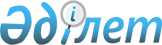 2023 жылға асыл тұқымды мал шаруашылығын дамытуды, мал шаруашылығының өнімділігін және өнім сапасын арттыруды субсидиялау бағыттары бойынша субсидиялар көлемдерін, сондай-ақ ауыл шаруашылығы жануарларының аналық басының азығына жұмсалған шығындар құнын арзандатуға субсидиялар нормативтерін, субсидиялар алушыларға қойылатын өлшемшарттарды және өтінім беру мерзімдерін бекіту туралыҚарағанды облысының әкімдігінің 2023 жылғы 17 ақпандағы № 12/01 қаулысы. Қарағанды облысының Әділет департаментінде 2023 жылғы 21 ақпанда № 6364-09 болып тіркелді.
      Ескерту. Қаулының тақырыбы жаңа редакцияда - Қарағанды облысының әкімдігінің 02.06.2023 № 36/01 (оның алғашқы ресми жарияланған күнінен кейін күнтізбелік он күн өткен соң қолданысқа енгізіледі) қаулысымен.
      Қазақстан Республикасының "Қазақстан Республикасындағы жергілікті мемлекеттік басқару және өзін-өзі басқару туралы" Заңына, Қазақстан Республикасы Ауыл шаруашылығы министрінің 2019 жылғы 15 наурыздағы №108 "Асыл тұқымды мал шаруашылығын дамытуды, мал шаруашылығының өнімділігін және өнім сапасын арттыруды субсидиялау қағидаларын бекіту туралы" бұйрығына сәйкес (Нормативтік құқықтық актілерді мемлекеттік тіркеу тізілімінде №18404 болып тіркелген) Қарағанды облысының әкімдігі ҚАУЛЫ ЕТЕДІ:
      1. 2023 жылға асыл тұқымды мал шаруашылығын дамытуды, мал шаруашылығының өнімділігін және өнім сапасын арттыруды субсидиялау бағыттары бойынша субсидиялар көлемдері осы қаулының 1-қосымшасына сәйкес бекітілсін.
      Ескерту. 1-тармақ жаңа редакцияда - Қарағанды облысының әкімдігінің 02.06.2023 № 36/01 (оның алғашқы ресми жарияланған күнінен кейін күнтізбелік он күн өткен соң қолданысқа енгізіледі) қаулысымен.


      1-1. Ауыл шаруашылығы жануарларының аналық басының азығына жұмсалған шығындар құнын арзандатуға субсидиялар нормативтері осы қаулының 2-қосымшасына сәйкес бекітілсін.
      Ескерту. Қаулы 1-1-тармақпен толықтырылды -Қарағанды облысының әкімдігінің 02.06.2023 № 36/01 (оның алғашқы ресми жарияланған күнінен кейін күнтізбелік он күн өткен соң қолданысқа енгізіледі) қаулысымен.


      1-2. Ауыл шаруашылығы жануарларының аналық басының азығына жұмсалған шығындар құнын арзандатуға субсидиялар алушыларға қойылатын өлшемшарттар және өтінім беру мерзімдері осы қаулының 3-қосымшасына сәйкес бекітілсін.
      Ескерту. Қаулы 1-2-тармақпен толықтырылды -Қарағанды облысының әкімдігінің 02.06.2023 № 36/01 (оның алғашқы ресми жарияланған күнінен кейін күнтізбелік он күн өткен соң қолданысқа енгізіледі) қаулысымен.


      2. Осы қаулы оның алғашқы ресми жарияланған күнінен кейін күнтізбелік он күн өткен соң қолданысқа енгізіледі.
      "КЕЛІСІЛДІ"
      Қазақстан Республикасы
      Ауыл шаруашылығы министрлігі 2023 жылға асыл тұқымды мал шаруашылығын дамытуды, мал шаруашылығының өнімділігін және өнім сапасын арттыруды субсидиялау бағыттары бойынша субсидиялар көлемдері
      Ескерту. 1-қосымша жаңа редакцияда - Қарағанды облысының әкімдігінің 12.12.2023 № 90/03 (оның алғашқы ресми жарияланған күнінен кейін күнтізбелік он күн өткен соң қолданысқа енгізіледі) қаулысымен. Ауыл шаруашылығы жануарларының аналық басының азығына жұмсалған шығындар құнын арзандатуға субсидиялар нормативтері
      Ескерту. Қаулы 2-қосымшамен толықтырылды - Қарағанды облысының әкімдігінің 02.06.2023 № 36/01 (оның алғашқы ресми жарияланған күнінен кейін күнтізбелік он күн өткен соң қолданысқа енгізіледі) қаулысымен; жаңа редакцияда - Қарағанды облысының әкімдігінің 13.09.2023 № 65/01 (оның алғашқы ресми жарияланған күнінен кейін күнтізбелік он күн өткен соң қолданысқа енгізіледі) қаулысымен. Субсидиялар алушыларға қойылатын өлшемшарттар және өтінім беру мерзімдері
      Ескерту. Қаулы 3-қосымшамен толықтырылды - Қарағанды облысының әкімдігінің 02.06.2023 № 36/01 (оның алғашқы ресми жарияланған күнінен кейін күнтізбелік он күн өткен соң қолданысқа енгізіледі) қаулысымен; жаңа редакцияда - Қарағанды облысының әкімдігінің 13.09.2023 № 65/01 (оның алғашқы ресми жарияланған күнінен кейін күнтізбелік он күн өткен соң қолданысқа енгізіледі) қаулысымен.
					© 2012. Қазақстан Республикасы Әділет министрлігінің «Қазақстан Республикасының Заңнама және құқықтық ақпарат институты» ШЖҚ РМК
				
      Қарағанды облысының әкімі

Е. Булекпаев
Қарағанды облысы әкімдігінің
2023 жылғы 17 ақпандағы
№ 12/01 қаулысына 1-қосымша
№
Субсидиялау бағыты 
Өлшем бірлігі
Субсидиялау көлемі
Субсидиялар сомасы, мың теңге
Етті және етті-сүтті мал шаруашылығы
Етті және етті-сүтті мал шаруашылығы
Етті және етті-сүтті мал шаруашылығы
Етті және етті-сүтті мал шаруашылығы
1.
Селекциялық және асыл тұқымдық жұмыс жүргізу:
1.1
Ірі қара малдың тауарлық аналық басы
Бас/шағылыстыру маусымы
86 000
860 000
1.2
Ірі қара малдың асыл тұқымды аналық басы
Бас/шағылыстыру маусымы
18 327
274 905
2.
Табынның өсімін молайту үшін пайдаланылатын етті және етті-сүтті тұқымдардың асыл тұқымды бұқасын күтіп-бағу
Бас/шағылыстыру маусымы
1 400
140 000
3.
Етті, етті-сүтті тұқымдардың асыл тұқымды бұқасын сатып алу
Сатып алынған бас
3 367
505 050
4.
Ірі қара малдың асыл тұқымды аналық басын сатып алу:
Сатып алынған бас
-
-
4.1
Отандық 
Сатып алынған бас
3 290
493 500
4.2
Тәуелсіз Мемлекеттер Достастығы, Украина елдерінен импортталған
Сатып алынған бас
-
-
4.3
Аустралия, Солтүстік және Оңтүстік Америка елдерінен, Еуропа елдерінен импортталған
Сатып алынған бас
-
-
5. 
Ірі қара малдың тұқымдық шығу тегіне сәйкес келетін импортталған аналық басын сатып алу
Сатып алынған бас
-
-
6.
Бордақылау алаңдарына бордақылау үшін немесе сою қуаты тәулігіне кемінде 50 бас ірі қара мал болатын ет өңдеуші кәсіпорындарға өткізілген немесе ауыстырылған ірі қара малдың еркек дарақтарының (оның ішінде сүтті және сүтті-етті тұқымдардың еркек дарақтары) құнын арзандату
Тірідей салмағы, килограмм
1 255 255
251 051
7.
Ірі қара малды союмен және етін бастапқы өңдеумен айналысатын ет өңдеуші кәсіпорындардың сиыр етін дайындау құнын арзандату
Өндірілген сиыр етінің килограмы
-
-
Барлық сома
2 524 506 
Сүтті және сүтті-етті мал шаруашылығы
Сүтті және сүтті-етті мал шаруашылығы
Сүтті және сүтті-етті мал шаруашылығы
Сүтті және сүтті-етті мал шаруашылығы
1.
Сүтті және сүтті-етті тұқымдардың асыл тұқымды бұқасының ұрығын сатып алу:
-
-
1.1
 Бір жынысты
Сатып алынған доза
-
-
1.2
 Қос жынысты
Сатып алынған доза
417
2 085
2.
Ірі қара малдың асыл тұқымды аналық басын сатып алу:
2.1
Отандық
Сатып алынған бас
89
17 800
2.2
Тәуелсіз Мемлекеттер Достастығы, Украина елдерінен импортталған
Сатып алынған бас
-
-
2.3
Аустралия, Солтүстік және Оңтүстік Америка елдерінен, Еуропа елдерінен импортталған
Сатып алынған бас
-
-
3.
Сүт өндіру құнын арзандату: 
3.13.2
 Бағымдағы сиырларының саны 600 бастан басталатын шаруашылық 
Өткізілген немесе өңделген килограмм
-
-
3.13.2
Бағымдағы сиырларының саны 400 бастан басталатын шаруашылық 
Өткізілген немесе өңделген килограмм
2 860 300
85 809
3.3
 Бағымдағы сиырларының саны 50 бастан басталатын шаруашылық
Өткізілген немесе өңделген килограмм
3 022 800
60 456
3.4
Ауыл шаруашылығы кооперативі
Өткізілген немесе өңделген килограмм
6 027 550
120 551
4.
Ірі қара малдың эмбриондарын сатып алу құнын арзандату
Дана
-
-
5
Шаруа (фермер) қожалықтарында және ауыл шаруашылығы кооперативтерінде сүтті және сүтті-етті бағытындағы ірі қара малдың аналық басын қолдан ұрықтандыру жөніндегі көрсетілетін қызметтер үшін асыл тұқымды және дистрибьютерік орталықтарды субсидиялау
Ағымдағы жылы ұрықтандырылған бас
318
1 590
Барлық сома
288 291
Етті құс шаруашылығы
Етті құс шаруашылығы
Етті құс шаруашылығы
Етті құс шаруашылығы
1.
Ата-енелік/ата-тектік нысандағы асыл тұқымды тәуліктік балапан сатып алу
Сатып алынған бас
68 795
41 277
2.
Құс етін өндіру құнын арзандату:
2.1
 15 000 тоннадан басталатын нақты өндіріс 
Өткізілген килограмм
-
-
2.2
 10 000 тоннадан басталатын нақты өндіріс
Өткізілген килограмм
-
-
2.3
 5 000 тоннадан басталатын нақты өндіріс
Өткізілген килограмм
6 816 900
409 014
2.4
 500 тоннадан басталатын нақты өндіріс
Өткізілген килограмм
323 200
16 160
3.
Күрке тауық етін өндіру құнын арзандату
Өткізілген килограмм
-
-
4.
Суда жүзетін құс етін өндіру құнын арзандату
Өткізілген килограмм
-
-
Барлық сома
466 451
Жұмыртқалы құс шаруашылығы
1.
Асыл тұқымды құстардан алынған жұмыртқа бағытындағы финалдық нысандағы тәуліктік балапан сатып алу
Сатып алынған бас
2 333 300
139 998
2.
Тағамдық жұмыртқа өндіру құнын арзандату 5 миллион данадан басталатын нақты өндіріс (2023 жылғы 1 қаңтарға дейін қолданыста болады)
Өткізілген дана
-
-
Барлық сома
Барлық сома
139 998
Шошқа шаруашылығы
Шошқа шаруашылығы
Шошқа шаруашылығы
Шошқа шаруашылығы
1.
Асыл тұқымды шошқалар сатып алу
Сатып алынған бас
994
139 160
2.
Шошқалардың аналық және шошқа басын толықтыратын басымен селекциялық және асыл тұқымдық жұмыстар жүргізу
Бас/шағылыстыру маусымы
9 227
369 080
Барлық сома
Барлық сома
508 240
Қой шаруашылығы
Қой шаруашылығы
Қой шаруашылығы
Қой шаруашылығы
1.
Селекциялық және асыл тұқымдық жұмыс жүргізу:
1.1
Қойлардың асыл тұқымды аналық басы
Бас/шағылыстыру маусымы
27 500
110 000
1.2
Қойлардың тауарлық аналық басы
Бас/шағылыстыру маусымы
90 000
225 000
2.
Отандық асыл тұқымды қойлар сатып алу
Сатып алынған бас
8 665
129 975
2.1
Импортталған асыл тұқымды аналық қойларды сатып алу
Сатып алынған бас
-
-
2.2
Импортталған асыл тұқымды тұқымдық қошқарлар сатып алу
Сатып алынған бас
10
1 500
3.
Тауарлық отардың өсімін молайту үшін пайдаланылатын асыл тұқымды қошқарды күтіп-бағу
Бас/шағылыстыру маусымы
-
-
4.
Бордақылау алаңдарына бордақылау үшін немесе сою қуаты тәулігіне 300 бас болатын ет өңдеуші кәсіпорындарға өткізілген ұсақ малдардың еркек дарақтарының құнын арзандату
Өткізілген бас
188
564
5.
Қойлардың эмбриондарын сатып алу құнын арзандату
Дана
-
-
6.
Шаруашылықтарда және ауыл шаруашылығы кооперативтерінде қойлардың аналық басын қолдан ұрықтандыру жөніндегі көрсетілетін қызметтер үшін асыл тұқымды және дистрибьютерлік орталықтарды субсидиялау
Ұрықтандырылған бас/шағылыстыру маусымы
-
-
Барлық сома
Барлық сома
467 039
Жылқы шаруашылығы
Жылқы шаруашылығы
Жылқы шаруашылығы
Жылқы шаруашылығы
1.
Өнімді бағыттағы асыл тұқымды тұқымдық айғырлар сатып алу
Сатып алынған бас
81
8 100
Барлық сома
Барлық сома
8 100
Жергілікті бюджет қаражаты есебінен:
Жергілікті бюджет қаражаты есебінен:
1.
Ауыл шаруашылығы жануарларының аналық басының азығына жұмсалған шығындар құнын арзандату:
1.1
Ірі қара малдың аналық басы: 50 бастан 100 басқа дейін
бас
43 752
525 024
1.2
Ірі қара малдың аналық басы: 100 бастан 200 басқа дейін
бас
43 168
647 520
1.3
Ұсақ мүйізді малдың аналық басы: 20 бастан 500 басқа дейін
138 628
554 512
Барлық сома
Барлық сома
1 727 056
Барлығы
Барлығы
6 129 681Қарағанды облысы әкімдігінің
2023 жылғы 17 ақпандағы
№ 12/01 қаулысына 2-қосымша
№
Субсидиялау бағыты
Өлшем бірлігі
1 бірлікке арналған субсидиялар нормативтері, теңге
1
Ауыл шаруашылығы жануарларының, ірі қара малдың аналық басының азығына жұмсалған шығындар құнын арзандату:
1.1
Ірі қара малдың аналық басы: 50 бастан 100 басқа дейін
бас
12 000
1.2
Ірі қара малдың аналық басы: 100 бастан 200 басқа дейін
бас
15 000
2
Ауыл шаруашылығы жануарларының, ұсақ мүйізді малдың аналық басының азығына жұмсалған шығындар құнын арзандату
бас
2.1
Ұсақ мүйізді малдың аналық басы: 20 бастан 500 басқа дейін
бас
4 000Қарағанды облысы әкімдігінің
2023 жылғы 17 ақпандағы
№ 12/01 қаулысына 3-қосымша
№
Субсидиялау бағыты
Өлшемшарттар
Субсидиялаудың ақпараттық жүйесінде субсидиялау шарттарына сәйкестігін тексеру әдісі
Өтінімді беру мерзімі
1.
Ауыл шаруашылығы жануарларының азығына жұмсалған шығындар құнын арзандату
Өтінімді берген сәтте селекциялық және асыл тұқымдық жұмыстың ақпараттық қорында және ауыл шаруашылығы жануарларын бірдейлендіру жөніндегі дерекқор ақпаратында аналық мал басының деректерге сәйкес және тіркеуде болуы
селекциялық және асыл тұқымдық жұмыстың ақпараттық қорымен және ауыл шаруашылығы жануарларын бірдейлендіру жөніндегі дерекқорымен интеграцияланған өзара іс-қимыл
2023 жылдың маусым- желтоқсан айлары
1.1
Ірі қара малдың аналық басы
1. өтінім берген сәтте 50 бастан кем емес және 200 бастан аспайтын меншікті аналық малдың болуы;
2. аналық мал басының жасы 18 айдан бастап, бірақ 120 айдан аспауы;
3. азықтық дақылдар егіс алқабының болмауы немесе егіс алқабы 1000 гектардан артық болмауы.
селекциялық және асыл тұқымдық жұмыстың ақпараттық қорымен және ауыл шаруашылығы жануарларын бірдейлендіру жөніндегі дерекқорымен интеграцияланған өзара іс-қимыл
2023 жылдың маусым- желтоқсан айлары
1.2
Ұсақ мүйізді малдың аналық басы
1. өтінім берген сәтте 20 бастан кем емес және 500 бастан аспайтын меншікті аналық малдың болуы;
2. аналық мал басының жасы 12 айдан бастап, бірақ 96 айдан аспауы;
3. азықтық дақылдар егіс алқабының болмауы немесе егіс алқабы 1000 гектардан артық болмауы.
селекциялық және асыл тұқымдық жұмыстың ақпараттық қорымен және ауыл шаруашылығы жануарларын бірдейлендіру жөніндегі дерекқорымен интеграцияланған өзара іс-қимыл
2023 жылдың тамыз- желтоқсан айлары